TANet無線網路漫遊交換中心Freeradius使用SSL憑證安裝手冊( 以TWCA為範例 )準備說明由於各連線單位的作業系統、版本和取得權限的規則都不同，建議匯入憑證前，針對相關驗證環境進行備份或快照，以減低匯入憑證失敗造成的服務異常。環境準備系統資源作業系統：CentOS7.X應用服務：freeradius 3.XDNS綁定：wifi.roamingcenter.edu.tw  ⚠️每個單位不一樣憑證產生相關文件說明設定流程將server.key、root.cer、server.cer和uca.cer複製到/tmp/目錄裡面再/etc/raddb/cert/增資料夾→twca將/tmp目錄的server.key、root.cer、server.cer和uca.cer移動到twca資料夾設定資料夾群組設定資料夾權限修改EAP設定重新啟動服務使用載具測試使用Android 13手機測試⚠️以下以漫遊中心環境和Pixel 7手機測試，請選擇單位內部EAP和密碼加密方式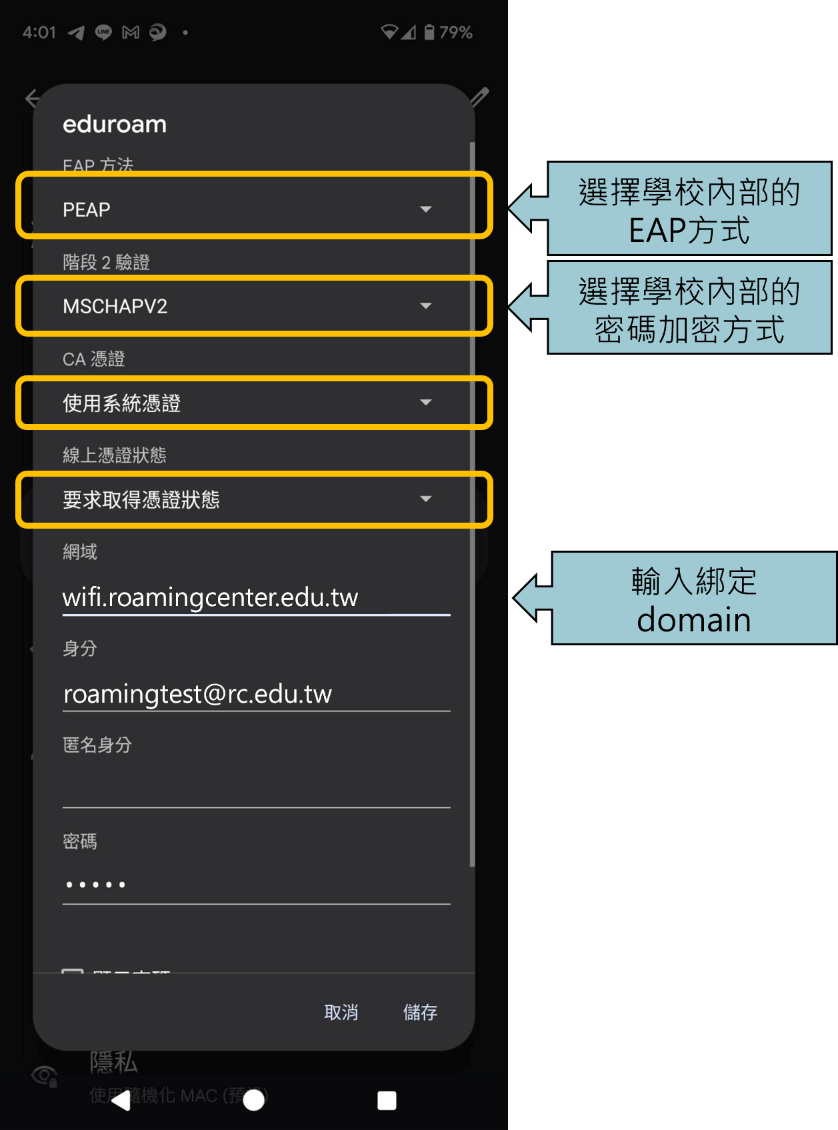 項次生成位置檔案名稱說明1網頁端server.key伺服器產生的伺服器私鑰2網頁端server.csr伺服器私鑰所生成的憑證請求檔(CSR)3TWCAroot.cerTWCA中心發的根憑證檔4TWCAserver.cerTWCA中心發的伺服器憑證檔5TWCAuca.cerTWCA中心發的中繼憑證檔mkdir /etc/raddb/cert/twcamv /tmp/server.key root.cer server.cer uca.cer /etc/raddb/cert/twcachown root:radiusd /etc/raddb/cert/twcachmod 655 /etc/raddb/cert/twcavi /etc/raddb/mods-enabled/eap----------------------------------------------------------------tls-config tls-common {…略…     private_key_password = whatever   #產生私鑰密碼，無密碼就不需修改#private_key_file = ${certdir}/server.pem  #註解private_key_file = /etc/raddb/certs/twca/server.key  #新增#certificate_file = ${certdir}/server.pem  #註解  certificate_file = /etc/raddb/certs/twca/server.cer   #新增  #ca_file = ${cadir}/ca.pem  #註解  ca_file = /etc/raddb/certs/twca/uca.cer   #新增…略…systemctl restart radiusd